Charles Nottingham WilsonCharles Nottingham Wilson, born in 1886 in Stoke-on-Trent, was the eldest son of William Nottingham Wilson and Julia Mary Alfieri. His father was a solicitor and by 1891 the family home was ‘Northwood’, Church Road, Willesden in Middlesex. Charles’s father died in 1895, aged 39, when Charles was about eight. By 1911 the family had moved to Bushey in Hertfordshire. Charles was twenty four and employed as a railway clerk for the London and North Western Railway Company, while his two younger brothers were news office clerks. They lived with their widowed mother and a boarder at 64 Falconer Road in Bushey village. Charles enlisted in Oxford Street, London, initially as Private 4773 and later as Private 702635 with the London Regiment. He served with the Egyptian Expeditionary Force and was killed in action on 29 March 1918, aged 32.  He is remembered with honour at Damascus Commonwealth War Cemetery in Syria. He is commemorated at St James’ Parish Church and on the memorial at St Matthew’s Church, Oxhey.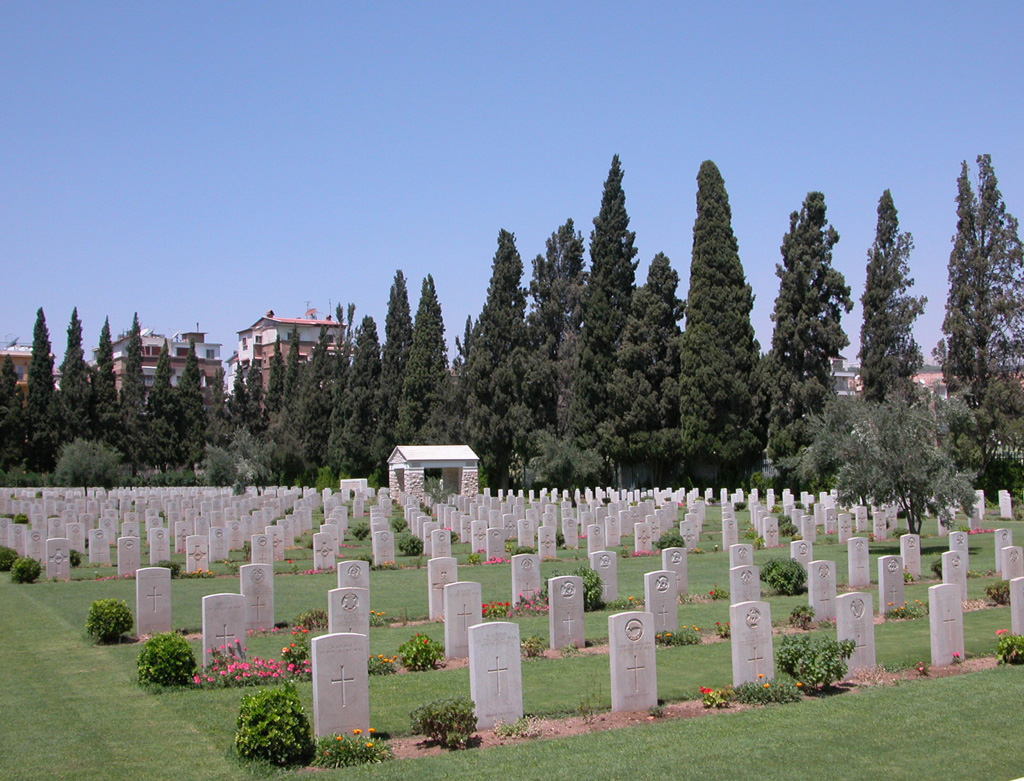 